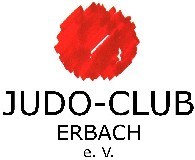 Prüfungsprogramm 5. Kyu (Gelbgurt)Prüfling:StellungenVerteidigungsstellungBewegungsformen (Sabaki)AuslagenwechselNach vorneNach hintenAuf der StelleMeidbewegungenAuspendelnNach hintenZur SeiteAbduckenAbtauchenGleitenFalltechniken (Ukemi)Sturz seitwärts (Yoko-ukemi)Bodentechniken (Ne-waza)Haltetechnik in seitlicher PositionHaltetechnik in KreuzpositionHaltetechnik in ReitpositionJu-Jutsu-Techniken in KombinationDrei passive Abwehrtechniken mit dem Unterarm (Uke-waza)In Kopfhöhe außenZur Körpermitte außenZur Körpermitte innenZwei Abwehrtechniken mit der Hand (Uke-waza)Abwehrtechnik mit der Hand 1Abwehrtechnik mit der Hand 2Ein Handballentechnik (Teisho-uchi, Teisho-tsuki)Eine Knietechnik (Hiza-geri, Hiza-ate)Ein Stoppfußstoß (Mae-fumi-komi)Ein Grifflösen (Katate-mochi, Ryote-mochi)Ein Griffsprengen (Tettsui-uchi, Jodan-oshi-dashi)Ein Armstreckhebel bei Bodenlage des Partners (Ude-gatame)Ein Körperabbiegen (O-soto-asae)Ein Beinstellen (O-soto-gake)Freie AnwendungsformenIm Bereich der Atemitechniken,1-2 min mit einmaligem PartnerwechselRandori mit geöffneten Händen mit aktiven und passiven AbwehrtechnikenBeide Partner/-innen sind aktivTrefferbereich ist der gesamte Körper außer dem Kopf/OhrenBewegungsformen zeigenKombination und VielfältigkeitFür die Bewertung dieses Prüfungsfaches werden realitätsnahe und abwechslungsreiche Gestaltung der Abwehrtechniken während der gesamten Prüfung herangezogen.Angriffs- und PartnerverhaltenFür die Bewertung dieses Prüfungsfaches wird das als Prüfling und als Partner gezeigte Verhalten während der gesamten Prüfung zu Grunde gelegt.SicherungstechnikenMindestens zwei Festlege-, Aufhebe- oder Transporttechniken im Rahmen der Ju-Jutsu Techniken in Kombinationen (Punkt 5), werden in diesem Prüfungsfach bewertet, die im Verlauf der Prüfung gezeigt werden.Bitte zur Prüfung mitbringen:Pflicht-Schutzausrüstung: Faustschützer, Tiefschutz (nur Männer), Spann-/Fußschützer, Zahn-/Mundschutz (nur Kinder)Zusätzlich empfohlen: Tiefschutz (bei Frauen), Zahn-/MundschutzPrüfungsgebühr